VYSVĚTLENÍ/ZMĚNA/DOPLNĚNÍ ZADÁVACÍ DOKUMENTACEČ. 3Veřejná zakázka je zadávána dle zákona č. 134/2016 Sb., o zadávání veřejných zakázek, ve znění pozdějších předpisů (dále jen Zákon)Zakázka je zadávána v certifikovaném elektronickém nástroji E-ZAK, který je dostupný na https://ezak.e-tenders.cz/.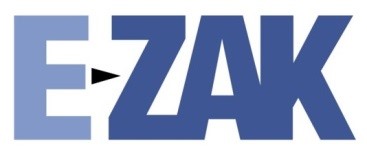 V Želenicích dne 3. 9. 2018ÚVODZadavatel Vám poskytuje v souladu s § 98 odst. 3 Zákona, tedy na základě předchozí žádosti dodavatele, vysvětlení zadávací dokumentace k výše uvedenému zadávacímu řízení.VYSVĚTLENÍ/ZMĚNA/DOPLNĚNÍ ZADÁVACÍ DOKUMENTACEDotazyVe Vámi nově přiložené příloze „ Želenice -Tabulka SM a úseků II“ je dvakrát uveden úsek 7. Nejprve společně s úseky 13 a 14 a následně samostatně. Vstupní parametry pro výpočet jsou stejné. Není tedy úsek 7, který je zadán samostatně - navíc?U úsek číslo 25 není možné podle normy osvětlit 10m široký chodník + 10 m široká vozovka s jednostranným umístěním. Navíc svítidlem o příkonu max. 21W. Bude pro výpočet stačit výpočet na vozovku P6 o šířce 10m a aby byl prahový přírůstek TI menší než 10? Upravte prosím zadání pro úsek 25 v příloze „Želenice – tabulka SM a úseků II.Odpovědi zadavateleV úseku 7 jde o proměnlivost jeho charakteru, navazuje na úsek 1 a pokračuje se snižující se četností dopravy a obslužností. Původní záměr byl tento úsek rozdělit na dvě části s rozdílnou třídou. Nyní je celý úsek vložen do jedné třídy. Pro úsek 25 jde o osvětlení pouze o chodník se zatříděním P6. Vozovka se neosvětluje, tudíž není zapotřebí dokládat parametry osvětlení výpočtem.Veřejná zakázkaSnížení energetické náročnosti veřejného osvětlení obce Želenice – opakované řízeníDruh zadávacího řízeníZjednodušené podlimitní řízeníDruh zakázkyDodávkyPředpokládaná hodnota zakázky2 291 000,- Kč bez DPHAdresa profilu zadavatelehttps://www.profilzadavatele.cz/profil-zadavatele/obec-zelenice_2632/Datum zahájení řízení27. 8. 2018Zadavatel:Obec ŽeleniceNa Návsi 27, Želenice 434 01Ústecký krajZastoupení podle § 43 Zákona:QCM, s.r.o. se sídlem Bellova 370/40, 623 00 Brnozapsaná v obchodním rejstříku Krajského soudu v Brně, oddíl C, vložka 40722IČO: 00266205IČO: 26262525Zadavatel:Obec ŽeleniceNa Návsi 27, Želenice 434 01Ústecký krajPodpis:Mgr. Veronika Kučerová, QCM, s.r.o.